CỘNG HÒA XÃ HỘI CHỦ NGHĨA VIỆT NAM Độc lập - Tự do - Hạnh phúc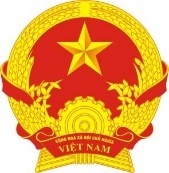 GIẤY CHỨNG NHẬN NUÔI CON NUÔI TRONG NƯỚCHọ, chữ đệm, tên con nuôi:...................................................... Giới tính:...........................Ngày, tháng, năm sinh:............................................................... Quốc tịch:.........................Nơi sinh:................................................................................................................................Nơi cư trú:.............................................................................................................................................................................................................................................................................Số định danh cá nhân:............................................................................................................Cơ quan đăng ký việc nuôi con nuôi:...................................................................................................................................................................................................................................Ngày, tháng, năm cấp:...........................................................................................................Giấy chứng nhận này có hiệu lực thi hành kể từ ngày ghi vào Sổ đăng ký nuôi con nuôi	.PHẦN GHI CHÚ NHỮNG THÔNG TIN THAY ĐỔI, CẢI CHÍNH SAU NÀYHọ, chữ đệm, tên cha nuôi:..............................................................................................Họ, chữ đệm, tên mẹ nuôi:.......................................................................................Ngày, tháng, năm sinh:.................................Ngày, tháng, năm sinh:.............................Quốc tịch:.....................................................Quốc tịch:.................................................Giấy tờ tùy thân:.......................................................................................................................................................................................Giấy tờ tùy thân:...........................................................................................................................................................................Nơi cư trú:..........................................................................................................................Nơi cư trú:...................................................................................................................Vào Sổ đăng ký nuôi con nuôiSố đăng ký.........................................Quyển số...........................................Ngày......... tháng........ năm...............Người thực hiện(Ký, ghi rõ họ, chữ đệm, tên, chức danh)NGƯỜI KÝ GIẤY CHỨNG NHẬN(Ký, ghi rõ họ, chữ đệm, tên, chức vụ và đóng dấu).................................................STTNgày, tháng, năm ghi chúNội dung ghi chú(đóng dấu vào nội dung đã ghi chú)Căn cứ ghi chúHọ, chữ đệm, tên, chữ ký của người thực hiện ghi chú